السيرة الذاتية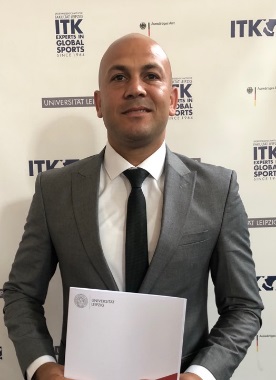 الاســـــم:       سامر سعد ابراهيم تاريخ الميـلاد:      21 / 4 / 1987الحالة الزوجية:        متزوج عدد الأولاد:            1    الديانة:                مسلم التـخـصــص:    كـرة القـدم الوظيفة:               تدريـسي الدرجة العلمية:        مدرس مساعد عنوان العمل:         جامعة بغداد  - كلية التربية البدنية وعلوم الرياضة  ( الجادرية )هاتف العمل:           - الهاتف النقال:          	009647718559038البريد ألالكتروني:   samersaad8787@gmail.com أولاً : المؤهلات العلمية .ثانياً : التدرج الوظيفي .ثالثاً : التدريس الجامعي .رابعاً : المقررات الدراسية التي قمت بتدريسها.خامساً: ( الأطاريح ، الرسائل ) التي أشرف عليها:سادساً: المؤتمرات والندوات العلمية التي شارك فيها.سابعا : الأنشطة العلمية الأخرى . ثامنا: المشروعات البحثية في مجال التخصص لخدمة البيئة والمجتمع أو تطوير التعليم (البحوث المنشورة)تاسعا: عضوية الهيئات العلمية المحلية والدولية .عاشراً: كتب الشكر ، الجوائز  و شهادات التقدير.دحادي عشر :الكتب المؤلفة أو المترجمة.ثاني عشر :اللغــات .      العربية.            الانكليزية.      تالدرجة العلميةالجامعةالكليةالتاريخ1البكلوريوسجامعة بغدادالتربية البدنية وعلم الرياضة20112الماجستيرجامعة بغدادالتربية البدنية وعلم الرياضة20183الدبلومجامعة لايبزغ - المانياكلية العلوم الرياضية 20194أخرىتالوظيفةالجهةالفترة من - إلى1معيد ( م مدرب العاب ) كلية التربية البدنية وعلوم الرياضة 2012 -201623456تالجهة  (المعهد / الكلية)الجامعةالفترة  من - إلى1كلية التربية البدنية وعلوم الرياضةجامعة بغداد2018 لغاية الان 23456تالقســـمالمـــــادةالسنـــــة1فرع الالعاب الفرقيةكرة القدم الصالات 2018 - 20192345678تاسم الأطروحة  أو  الرسالةالقســـمالسنــة12345678910111213تالعنوانالسنــةمكان انعقادهانوع المشاركة 
( بحث / بوستر حضور)1الموتمر العلمي الاول لعلوم الرياضة 2012كلية التربية البدنية وعلوم الرياضة – جامعة بغداد مشاركة 2الموتمر العلمي الثاني لعلوم الرياضة 2015كلية التربية البدنية وعلوم الرياضة – جامعة بغداد مشاركة 3ورشة عمل ( التعلم الحركي بين الممارسة والتطبيق )2018كلية التربية البدنية وعلوم الرياضة / جامعة كربلاءمشاركة 4التدريب الذهني بكرة القدم للسيدات2018مجلة المقالة العلميةمقالة 56داخل الكليةخارج الكليةمساعد مدرب منتخب جامعة بغداد لكرة الصالات رجال 2015القاء محاضرات خارجية مدرب منتخب جامعة بغداد للسيدات 2018مدرب نادي بلادي للسيدات منذ 2017 لغاية الان تاسم البحثمحل النشرالسنة1واقع الابداع الاداري لدى الهيئات الادارية لأندية الدرجة الاولى بكرة القدم في بغداد المجلة العلمية / كلية التربية البدنية وعلوم الرياضة – جامعة بغداد20182واقع الرقابة الادارية لمديريات وزارة الشباب والرياضة ودورها في تحسين المستوى الاداري لمديرياتها المجلة العلمية / كلية التربية البدنية وعلوم الرياضة – جامعة بغداد20183456789101112131415تكتاب الشكر أو الجائزة أو شهادة التقديرالجهة المانحةالسنة1شكر وتقدير السيد وزير التعليم العالي والبحث العلمي20132شكر وتقديرعمادة كلية التربية الدنية وعلوم الرياضة – جامعة بغداد20143شكر وتقدير رئيس جامعة بغداد20144شكر وتقدير السيد وزير التعليم العالي والبحث العلمي20145شكر وتقديرنادي الشباب الرياضي20156شكر وتقديرنادي بلادي الرياضي 20167شكر وتقديرمدير عام / دائرة التربية البدنية والرياضة – وزارة الشباب والرياضة 20178شكر وتقديرالامين العام لمجلس النواب العراقي 20179شكر وتقديرعمادة كلية التربية الدنية وعلوم الرياضة – جامعة بغداد201810111213141516تأسم الكتابسنة النشر123456